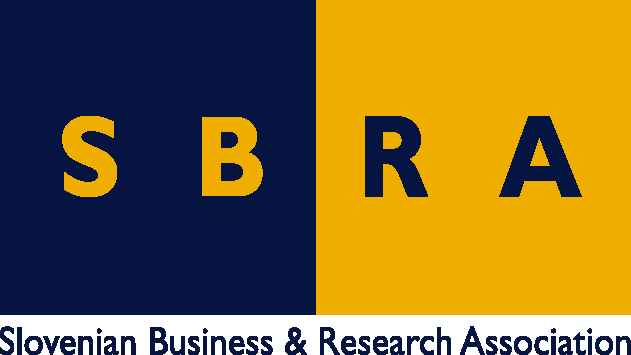 Slovensko gospodarsko in raziskovalno združenje, BruseljObčasna informacija članom 159 – 201808. oktober 2018Zanimivo in zelo informativno predavanje predsednika uprave SBRA izred. prof. dr. Draška Veselinoviča na dogodku projekta Noč raziskovalcev – Humanistika, to si ti!Izred. prof. dr. Draško Veselinovič, predsednik uprave Slovenskega gospodarskega in raziskovalnega združenja v Bruslju (SBRA), je z zanimivim in zelo informativnim predavanjem v petek, 28. septembra, v Ljubljani sodeloval na dogodku projekta Noč raziskovalcev - Humanistika, to si ti!, ki sta ga pripravili Filozofska fakulteta Univerze v Ljubljani, ki je članica SBRA, in Hiša Evropske unije v Ljubljani. Predaval je o vlogi in podpori SBRA slovenskim raziskovalcem in institucijam pri pripravi in prijavah na projekte EU in Evropskega raziskovalnega sveta (ERC). SBRA ne izvaja le aktivnosti za znanost in raziskave, ampak tudi podjetja in mesta. Članom pomaga z različnimi aktivnostmi, od promocije, organizacije dogodkov in sestankov pri Evropski komisiji (ti so namenjeni preverjanju, ali določeni projekt ustreza določenemu razpisu in podobno), do iskanja konzorcijev, pisanja in pregledovanja vlog. Veliko ljudi v Sloveniji še vedno ne ve, kaj je združenje SBRA in kaj natančno dela v Bruslju, čeprav bo prihodnje že 20 let od njegove ustanovitve. Izred. prof. dr. Draško Veselinovič ga vodi 4 leta. S svojimi sodelavci se ukvarja s povsem konkretnimi problemi, pripravljajo veliko dogodkov, veliko delajo na predstavitvi projektov programa za znanost in raziskave Obzorje  2020 in  razpravah v okviru sprejema novega programa za obdobje 2021-2027 Obzorje Evropa. Izvajajo tudi aktivnosti za pridobivanje evropskih sredstev. Na letošnjih Dnevih regij in mest (Open Days je združenje SBRA organiziralo tri dogodke za mestni občini Maribor in Murska Sobota. Predstavili sta projekte s področja turizma, krožnega gospodarstva in biogospodarstva. Lani se je na Dnevih regij in mest predstavila tudi Univerza v Ljubljani, saj je večina predstavljenih projektov s področja znanosti in raziskav.Nasploh pa SBRA v Bruslju za svoje člane predstavlja različne projekte ljudem, ki so bodoči partnerji v konzorcijih za izvajanje evropskih projektov, so ocenjevalci projektov, predstavniki evropskih institucij. Na tak način SBRA v Bruslju promovira slovensko znanost in raziskave. Za to pa ima v primerjavi z drugimi podobnimi institucijami na voljo zelo omejena sredstva. V Sloveniji tudi še ni dovolj močna zavest, kako pomembno je na tak način biti prisoten v Bruslju. SBRA s samo štirimi zaposlenimi po besedah izred. prof. dr. Draška Veselinoviča v Bruslju organizira dogodke, ki so konkurenčni dogodkom, ki jih podobna tuja združenja organizirajo z 20 zaposlenimi.Glavne aktivnosti SBRA so povezane s pridobivanjem denarja za evropske projekte, zlasti iz programa Obzorje 2020. Pri tem se idealno dopolnjuje z aktivnostmi ministrstva za izobraževanje, znanost in šport. SBRA piše tudi vloge za člane, ki kandidirajo za pridobitev evropskih sredstev, v glavnem pa pregleduje vloge za prijave na razpise. Ti pregledi so se pokazali za zelo dobro prakso, saj ima SBRA strokovno ekipo, ki na evropskih projektih dela že več kot deset let in tako projekte pregleduje z bruseljskimi očmi.Kot novost je izred. prof. dr. Draško Veselinovič izpostavil, da SBRA prek socialnih medijev spremlja svoje člane in nasploh področje znanosti in raziskav. Dogodki, ki jih organizira SBRA, so zelo dobro obiskani. Zaradi ugleda, ki ga ima  Bruslju, tudi nima problema dobiti najvišje sestave govornikov. Med letošnjimi dogodki je izred. prof. dr. Draško Veselinovič izpostavil dogodek s področja zdravstva, ki ga je združenje SBRA organiziralo pred poletjem, pa dogodek s področja obrambne industrije, na katerem so predstavili 11 patentiranih slovenskih projektov po katerem so predstavniki Evropske komisije dejali, da za ta potencial Slovenije niso vedeli.Koristne informacije:Posnetek predavanja izred. prof. dr. Draška Veselinoviča:https://www.youtube.com/watch?v=MkueTRSYTxc Zgibanka s programom Noči raziskovalcev:http://www.arrs.gov.si/sl/dogodki/18/inc/FF_noc_raz_zgibanka.pdfPripravila:Darja Kocbek